Subject:		Science	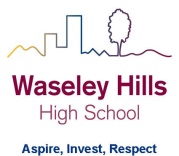 Teacher: Mrs EadesYear:	11			Topic/theme: Continuing to A levelDon’t forget you can access the school drives and resources form the school website: https://www.waseleyhills.worcs.sch.uk/Lesson What you need to take from this lesson Resource to use or hyperlinkSuggested tasks: These will help your transition to A level go smoothly.1Biology A level preparationhttps://www.aqa.org.uk/subjects/science/as-and-a-level/biology-7401-7402/specification-at-a-glanceWork through the specification and start to identify areas in the Year 11 course that correlate to the A level course.Go over your notes/revision guides from the GCSE and ensure that your understanding and knowledge is good in these areas.Identify one new area that sounds most interesting to you. Find some YouTube clips on it and start to makes some notes on this area…be ready to share this on your return Have a look at the specimen papers for the course…have a go at the questions…how many can you do?Look up the maths content of the course. What don’t you understand? CGP do books called “Essential maths in Biology/Chemistry/Physics” these might be helpful if you do struggle with maths.2Chemistry A level preparationhttps://www.aqa.org.uk/subjects/science/as-and-a-level/chemistry-7404-7405/specification-at-a-glanceWork through the specification and start to identify areas in the Year 11 course that correlate to the A level course.Go over your notes/revision guides from the GCSE and ensure that your understanding and knowledge is good in these areas.Identify one new area that sounds most interesting to you. Find some YouTube clips on it and start to makes some notes on this area…be ready to share this on your return Have a look at the specimen papers for the course…have a go at the questions…how many can you do?Look up the maths content of the course. What don’t you understand? CGP do books called “Essential maths in Biology/Chemistry/Physics” these might be helpful if you do struggle with maths.3Physics A level preparationhttps://www.ocr.org.uk/qualifications/as-and-a-level/physics-a-h156-h556-from-2015/specification-at-a-glance/Work through the specification and start to identify areas in the Year 11 course that correlate to the A level course.Go over your notes/revision guides from the GCSE and ensure that your understanding and knowledge is good in these areas.Identify one new area that sounds most interesting to you. Find some YouTube clips on it and start to makes some notes on this area…be ready to share this on your return Have a look at the specimen papers for the course…have a go at the questions…how many can you do?Look up the maths content of the course. What don’t you understand? CGP do books called “Essential maths in Biology/Chemistry/Physics” these might be helpful if you do struggle with maths.